WebQuest: Benjamin Franklin's Life 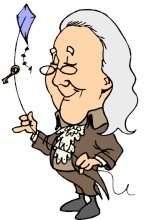 1.) When and where was Franklin born?2.) What did Benjamin Franklin invent because he was sick of switching his glasses?3.) What did Benjamin Franklin create using electricity?4.) In 1776, what document did Benjamin Franklin sign?5.) How many slaves did Benjamin Franklin own and what were their names?6.) What document did Benjamin Franklin publish to address educating former slaves?7.) Name six things that Benjamin Franklin created?8.) When did the first lending library in America open?9.) What was the name of Benjamin Franklin's newspaper?10.) When and where did Benjamin Franklin die? He was how old?11.) What is an aphorism?  Give one of your favorite Franklin aphorisms?12.) What year did Ben Franklin propose Daylight Savings Time?13.)  What did Franklin invent that is named after himself?14.)  Franklin was _________ in a family of ___________children.15.)  Explain how Benjamin Franklin may be considered a true “Renaissance Man”.  Be Specific.Give one great example of each, as these pertain to Franklin's life:PrinterWriterPhilosopherScientistInventorMusicianStatesmanEconomistOther useful websites for your projects: http://www.benfranklin300.org/etc_websites.htmOne last question....Can you guess whose picture is on the $100 bill?  